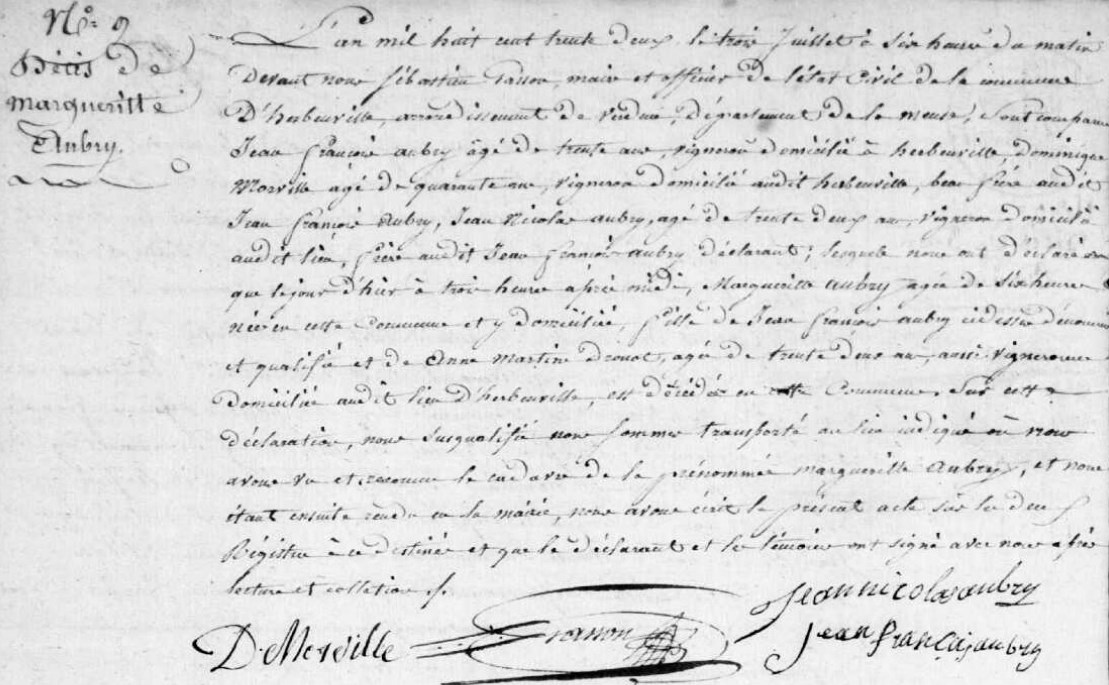 Marguerite Auby Death Record, sister of Marie Anne Aubry GrilliotSource: archives.meuse.frEtat Civil1823-1832, Births, Marriages, DeathsImage 352/353